ПРИЛОЖЕНИЕ 1к решению Совета депутатов Металлургического района от 10.02.2016  № 15/7ПРИЛОЖЕНИЕ 2к решению Совета депутатов Металлургического района от 26.11.2014  № 2/11ОБРАЗЦЫ УДОСТОВЕРЕНИЙ ДОЛЖНОСТНЫХ ЛИЦ СОВЕТА ДЕПУТАТОВ МЕТАЛЛУРГИЧЕСКОГО РАЙОНАУдостоверение Председателя Совета депутатов Металлургического района:Обложка удостоверения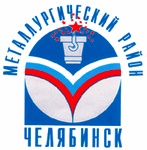 Бланк внутренней вклейки удостоверения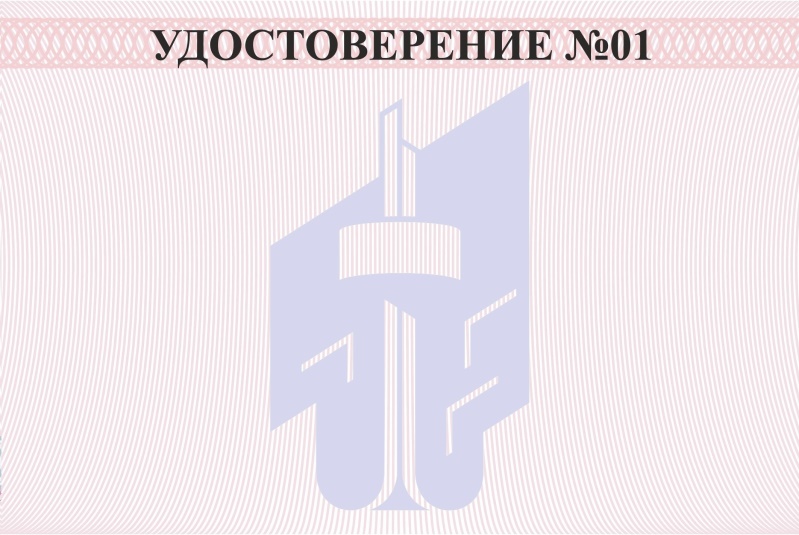 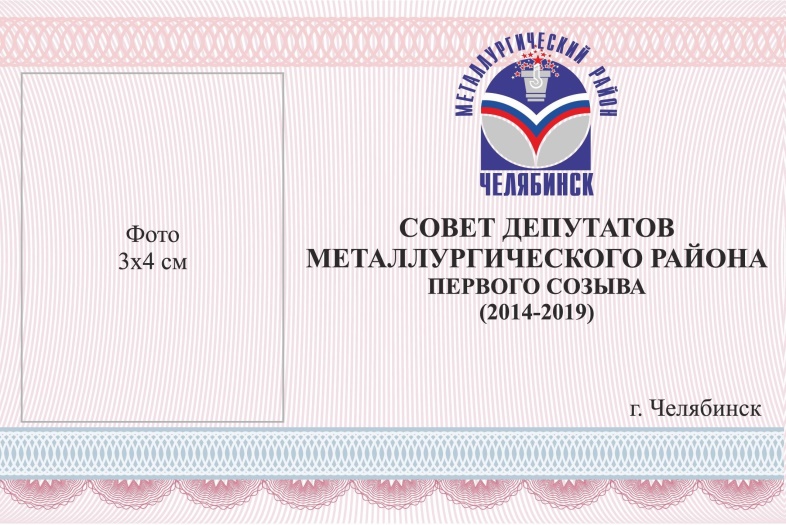 Удостоверение Первого заместителя Председателя Совета депутатов Металлургического района:Обложка удостоверенияБланк внутренней вклейки удостоверенияУдостоверение Заместителя Председателя Совета депутатов Металлургического района:Обложка удостоверенияБланк внутренней вклейки удостоверенияУдостоверение Председателя постоянной комиссии (комитета) Совета депутатов Металлургического районаОбложка удостоверенияБланк внутренней вклейки удостоверенияПредседатель Совета депутатовМеталлургического района 						               Д. Н. Мацко